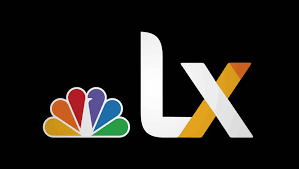 September 11, 2020https://www.nbclosangeles.com/lx/viral-sensation-keedron-bryant-speaks-on-his-upcoming-debut-ep-i-just-want-to-live/2426694/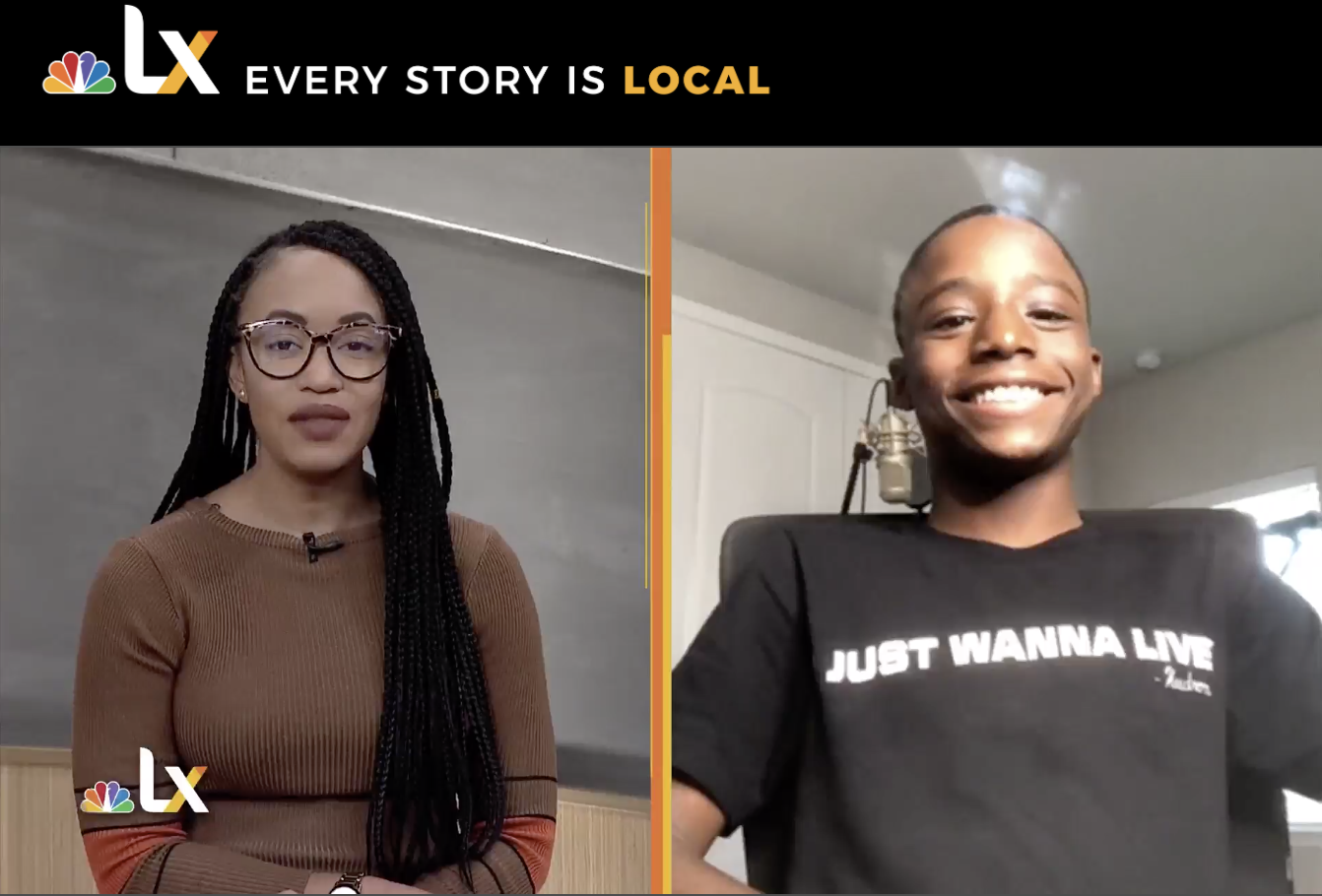 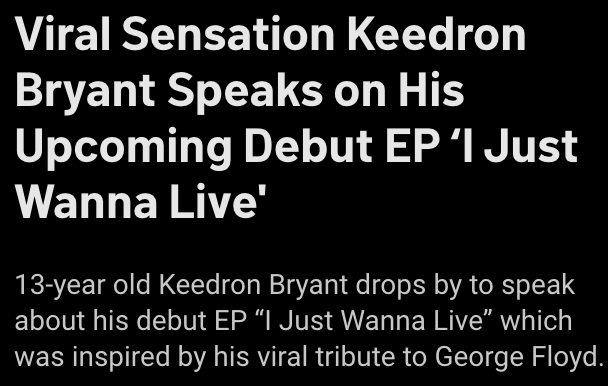 